Cocos IslandsCocos IslandsCocos IslandsCocos IslandsFebruary 2026February 2026February 2026February 2026MondayTuesdayWednesdayThursdayFridaySaturdaySunday12345678910111213141516171819202122Chinese New YearChinese New Year (2nd Day)232425262728NOTES: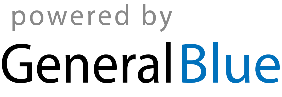 